тел. (34746) 2-76-76, факс(34746)2-76-76 e-mail: mku.cbsp@ mail.ruМуниципальное казенное учреждение «Централизованная бухгалтерия муниципального района Федоровский район Республики Башкортостан» просит Вас опубликовать следующее информационное сообщение для размещения в газете «Ашкадарские зори»ИНФОРМАЦИОННОЕ СООБЩЕНИЕАдминистрация сельского поселения Бала-Четырманский сельсовет муниципального района Федоровский район Республики Башкортостан сообщает о проведении открытого аукциона по продаже муниципального имущества, находящегося в собственности сельского поселения Бала-Четырманский сельсовет муниципального района Федоровский район РБ.На продажу на открытом аукционе выставляются:Лот 1: нежилое здание Индивидуальная птицеферма (к/н 02:49:011804:260), площадью 354,2 кв.м., расположенный на земельном участке (к/н 02:49:011804:59), площадью 398 кв.м.,  по адресу: РБ, Федоровский район, с/с Бала-Четырманский, с. Бала-ЧетырманКраткая характеристика Объекта:- нежилое здание – Индивидуальная птицеферма, 1979 года ввода в эксплуатацию, площадью 354,2 кв.м., кадастровый номер к/н 02:49:011804:260, расположенный по адресу: РБ, Федоровский район, с/с Бала-Четырманский, с. Бала-Четырман. Материалы стен – кирпичные, бетонные, количество этажей – 1;- земельный участок, кадастровый номер 02:49:011804:59, площадью 398 кв.м., расположенный по адресу: РБ, Федоровский район, с/с Бала-Четырманский, с. Бала-Четырман. Категория земель – земли населенных пунктов, виды разрешенного использования – для размещения и обслуживания индивидуальной птицефермы.Начальная цена продажи муниципального имущества согласно Отчету об определении рыночной стоимости - № 22ТМ/071 от 21.06.2022 г. по лоту № 1 составляет – 280 000,00 (Двести восемьдесят тысяч) рублей 00 копеек, в том числе стоимость:  - земельного участка – 50 000,00 (Пятьдесят тысяч) рублей 00 копеек, - объекта недвижимости – 230 000,00 (Двести тридцать тысяч) руб., включая НДС 20% – 38 333,33 (Тридцать восемь тысяч триста тридцать три) рубля 33 копейки;Прием документов осуществляется с 15 июля 2022 года по 12 августа 2022 года включительно с 07.00 ч. по 15.00 ч. (время московское). Заявка подается путем заполнения ее электронной формы, размещенной в открытой для доступа неограниченного круга лиц части электронной площадки (далее - открытая часть электронной площадки), с приложением электронных образов необходимых документов, предусмотренных Федеральным законом о приватизации Электронный аукцион состоится 18 августа 2022 года в 08.00 (время московское) на универсальной торговой платформе ЗАО «Сбербанк-АСТ» в сети Интернет http://utp.sberbank-ast.ru (торговая секция «приватизация, аренда и продажа прав») путем последовательного повышения участниками начальной цены продажи на величину, равную либо кратную величине «шага аукциона».Подробная информация о проведении аукциона размещена в открытой для доступа неограниченного круга лиц части электронной площадки на сайте http://utp.sberbank-ast.ru, на официальном сайте Российской Федерации для размещения информации о проведении торгов www.torgi.gov.ru, официальном сайте продавца http://bala-chetirman.ru/. Телефон для справок 8(34746)2-32-90.Начальник:                   	                                                      Р.А. ХабибуллинИсполнитель: главный специалист отдела правового обеспеченияБатманова И.П. тел.8(34746)27233«Башкортостан РеспубликаһыФедоровка районыМуниципаль районының үҙәкләштерелгәнбухгалтерияһы»Муниципаль каҙна учрежденияһыКоммунистик урамы, 61, Федоровка ауылы,Федоровка районы, БашкортостанРеспубликаһы, 453280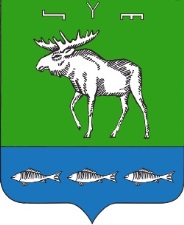 Муниципальное казенное учреждение «Централизованная бухгалтерия муниципального района Федоровский район Республики БашкортостанКоммунистическая ул., 61, с. Федоровка,Федоровский район, РеспубликаБашкортостан, 453280_______________№_____________  На №__________от _____________Главе сельского поселения Бала-Четырманский сельсовет муниципального района Федоровский район Республики БашкортостанГ.К.Нигматуллину